Multiple Addends HW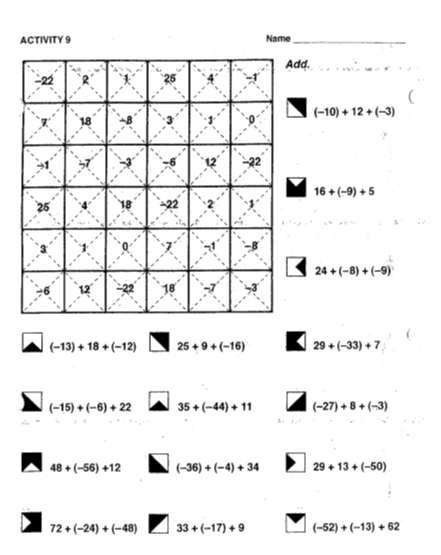 